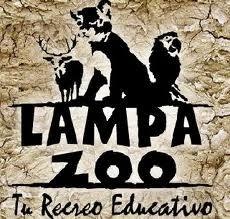 Comida gourmet y tarde con animales para el Día de la Madre Un completo almuerzo buffet en la Hacienda del Jabalí y luego una tarde en Lampa Zoo, conforman el panorama ideal para celebrar a las mamás en familia.	El panorama clásico en Chile para celebrar el Día de la Madre consiste en una invitación a almorzar. Lampa Zoo, quiso ir más allá y propone una completa y novedosa experiencia para celebrar a las mamás en su día.	“La jornada comienza con un almuerzo en nuestro restaurante la Hacienda del Jabalí, que ofrece un completo servicio buffet libre con las mejores carnes y acompañamientos. Luego, pueden pasar el día junto a sus familias en nuestro zoológico, donde además de ver de cerca a una gran cantidad de especies de animales, habrá juegos inflables para los niños”, explica Carolina Barros, directora de Lampa Zoo.  	 El restaurante, que está ubicado en el mismo lugar que el zoológico, ofrece una amplia variedad de preparaciones gastronómicas, donde la especialidad es el jabalí en sus diferentes versiones.  Los precios son de $7.800 para niños entre 5 y 10 años; $4.800 para niños entre 2 y 4 años y $ 12.800 los adultos. Es fundamental reservar (228421797 / 94421358).Una tarde al aire libre	Las familias pueden pasar la tarde en el zoológico (las personas que comen en el restaurante, no pagan entrada). Lampa Zoo, cuenta con cuatro hectáreas y tiene 54 especies de animales que habitan en el lugar, entre los que destacan leones, osos, monos, pavos reales y emués entre otros.	Uno de los mayores atractivos de este lugar, ubicado sólo a 30 minutos de Santiago, es la posibilidad de la crianza a mano.  	“Este concepto se refiere a poder tocar y alimentar a algunos animales. La hora ideal para hacerlo es durante la mañana, ya que se encuentran más activos. Así, por ejemplo, podrán alimentar a animales inofensivos como ciervos, conejos, cabras y gallinas, entre otros’’, señala Carolina.  	El domingo 10 de mayo, el zoológico abrirá sus puertas a las 9:00 hrs.Valores:Restaurante, previa reserva. $7.800 para niños entre 5 y 10 años; $4.800 para niños entre 2 y 4 años y $ 12.800 los adultos. El almuerzo da derecho a entrada liberada al zoológico.Si sólo quiere asistir al zoológico, los valores son $3.500 para adultos y $2.500 los niños. Dirección: Cacique Colín, parcela 23, Lampa. Acceso por Ruta 5 Norte, kilómetro 22.Contacto de prensaNatalie Traverso 94199032ntraverso@redescom.cl